Załącznik nr 1ado Zasad realizacji podróży służbowych w Politechnice Lubelskiej                             KwesturaDOTYCZY TYLKO PRACOWNIKÓW PLProszę o wypłacenie zaliczki w kwocie zł ………..…………………… (słownie zł ………………………………………………………………………………………………………………………………..……………….)na pokrycie wydatków zgodnie z ww. poleceniem wyjazdu służbowego/skierowaniem. Zaliczkę zobowiązuję się rozliczyć w terminie 14 dni po zakończeniu podróży służbowej, upoważniając równocześnie zakład pracy do potrącenia kwoty nierozliczonej zaliczki z najbliższej wypłaty wynagrodzenia.Numer konta bankowego:       …………………..…………………………………….                        (Pracownik – data, podpis, pieczęć)Zatwierdzono do wypłaty …………….…………zł; słownie …………………………………………………………..……..………    zł.…………………                          ………………............…….……………………………        (Data)                                                     (Osoby zatwierdzające – podpis)RACHUNEK KOSZTÓW PODRÓŻY SŁUŻBOWEJKorekta kwoty diet: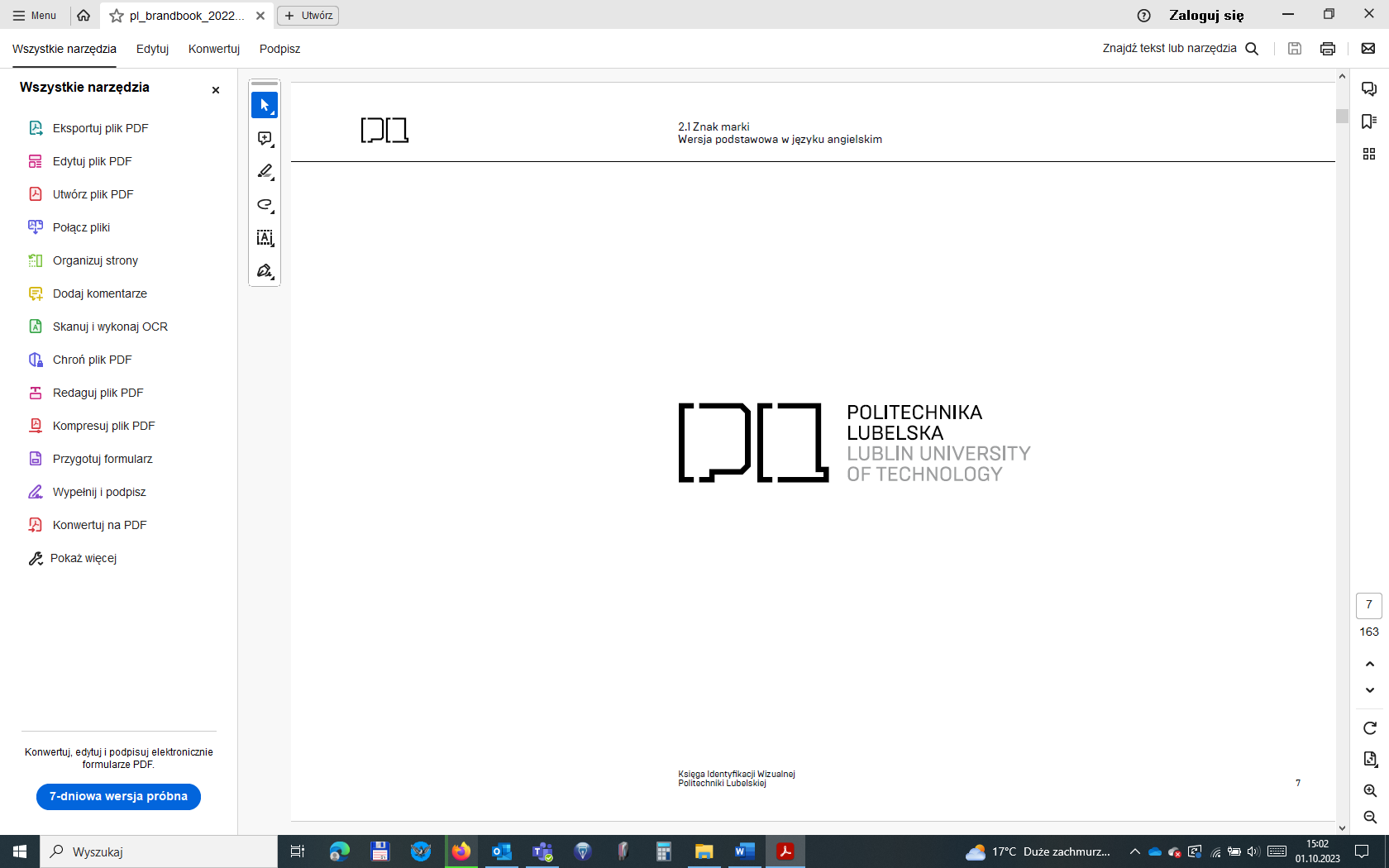 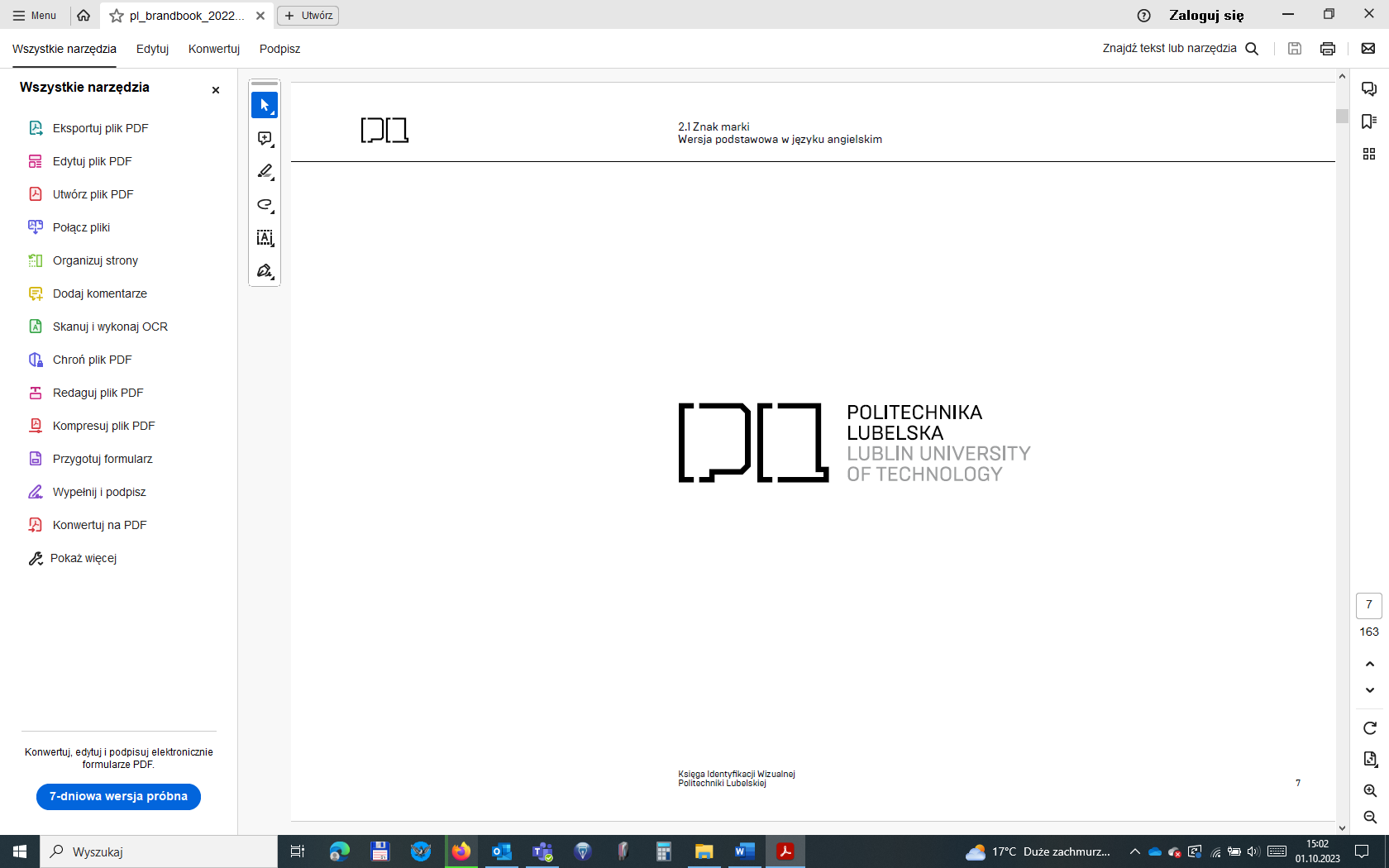 POTWIERDZENIE POBYTU………………………………………INNE INFORMACJEŹródło/a finansowania:Zabezpieczone środki (kwota) ….……………. zł……………………………………(Specjalista ds. gospodarki finansowej – data, podpis, pieczątka)……………………………………(Dysponent środków finansowych 
– data, podpis, pieczątka)POLECENIE WYJAZDU SŁUŻBOWEGOnr …………………./20…….z dnia . . . . . . . . . . . . . . . .  . .20 . . . . . r.dla . . . . . . . . . . . . . . . . . . . . . . . . . . . . . . . . . . . . . . . . . . (Imię i nazwisko wyjeżdzającego). . . . . . . . . . . . . . . . . . . . . . . . . . . . . . . . . . . . . . . . . . . . .(Jednostka organizacyjna zatrudniająca pracownika lub Numer umowy cywilnoprawnej – w przypadku osób niebędących pracownikami PL) do  (Kraj, miasto) . . . . . . . . . . . . . . . . . . . . . . . . . . . . . . . . . . od . . . . . . . . . . . . .20 .. . . . r.      do . .  . . .  . . . . . .  20 . . .  r. .w celu . . . . . . . . . . . . . .  . . . . . . . . . . . . . . . . . . . . . . . . . . . . . . . . . .POTWIERDZENIE POBYTU………………………………………INNE INFORMACJEŹródło/a finansowania:Zabezpieczone środki (kwota) ….……………. zł……………………………………(Specjalista ds. gospodarki finansowej – data, podpis, pieczątka)……………………………………(Dysponent środków finansowych 
– data, podpis, pieczątka)Środki lokomocji: kolej                                       samochód służbowysamolot                                  samochód prywatny – Załącznik 4      inny/e - . . . . . . . . . . . . . . . . . . . . . POTWIERDZENIE POBYTU………………………………………INNE INFORMACJEŹródło/a finansowania:Zabezpieczone środki (kwota) ….……………. zł……………………………………(Specjalista ds. gospodarki finansowej – data, podpis, pieczątka)……………………………………(Dysponent środków finansowych 
– data, podpis, pieczątka). . . . . . . . . . .20 . . . .  r.  . . . . . . . . . . . . . . . . . . . . . . . . . . .           (Data)                      (Delegujący w podróż służbową 
                                       – data, podpis, pieczątka)POTWIERDZENIE POBYTU………………………………………INNE INFORMACJEŹródło/a finansowania:Zabezpieczone środki (kwota) ….……………. zł……………………………………(Specjalista ds. gospodarki finansowej – data, podpis, pieczątka)……………………………………(Dysponent środków finansowych 
– data, podpis, pieczątka)W Y J A Z DW Y J A Z DW Y J A Z DP R Z Y J A Z DP R Z Y J A Z DP R Z Y J A Z DŚrodek lokomocjiKoszty przejazdumiejscowośćdatagodz.miejscowośćdatagodz.Środek lokomocji(zł i gr) zł zł zł  złRachunek sprawdzono pod względem:Rachunek sprawdzono pod względem:Rachunek sprawdzono pod względem:Rachunek sprawdzono pod względem:a) Przejazdy, dojazdy – udokumentowane (faktury, bilety, etc.) lub kwota wynikająca z Załącznika 4 a) Przejazdy, dojazdy – udokumentowane (faktury, bilety, etc.) lub kwota wynikająca z Załącznika 4 a) Przejazdy, dojazdy – udokumentowane (faktury, bilety, etc.) lub kwota wynikająca z Załącznika 4  zł Rachunek sprawdzono pod względem:Rachunek sprawdzono pod względem:Rachunek sprawdzono pod względem:Rachunek sprawdzono pod względem:b) Przejazdy, dojazdy – ryczałtyb) Przejazdy, dojazdy – ryczałtyb) Przejazdy, dojazdy – ryczałty złmerytorycznym    ……………………………………(Delegujący w podróż służbową 
– data, podpis, pieczątka)                  merytorycznym    ……………………………………(Delegujący w podróż służbową 
– data, podpis, pieczątka)                  formalno-rachunkowym  ….………………………………      (Pracownik Kwestury – data, podpis, pieczątka)                  formalno-rachunkowym  ….………………………………      (Pracownik Kwestury – data, podpis, pieczątka)                  c) Razem przejazdy, dojazdy (a+b)c) Razem przejazdy, dojazdy (a+b)c) Razem przejazdy, dojazdy (a+b) złmerytorycznym    ……………………………………(Delegujący w podróż służbową 
– data, podpis, pieczątka)                  merytorycznym    ……………………………………(Delegujący w podróż służbową 
– data, podpis, pieczątka)                  formalno-rachunkowym  ….………………………………      (Pracownik Kwestury – data, podpis, pieczątka)                  formalno-rachunkowym  ….………………………………      (Pracownik Kwestury – data, podpis, pieczątka)                  d) Diety – przed korektąd) Diety – przed korektąd) Diety – przed korektą złmerytorycznym    ……………………………………(Delegujący w podróż służbową 
– data, podpis, pieczątka)                  merytorycznym    ……………………………………(Delegujący w podróż służbową 
– data, podpis, pieczątka)                  formalno-rachunkowym  ….………………………………      (Pracownik Kwestury – data, podpis, pieczątka)                  formalno-rachunkowym  ….………………………………      (Pracownik Kwestury – data, podpis, pieczątka)                  e) Oświadczam, że w krajowej podróży służbowej:       nie zapewniono żadnego posiłku       zapewniono częściowe bezpłatne wyżywienie  śniadania (ilość) ………………….. szt.obiady (ilość)      ………………….. szt.kolacje (ilość)     ………………….. szt.e) Oświadczam, że w krajowej podróży służbowej:       nie zapewniono żadnego posiłku       zapewniono częściowe bezpłatne wyżywienie  śniadania (ilość) ………………….. szt.obiady (ilość)      ………………….. szt.kolacje (ilość)     ………………….. szt.e) Oświadczam, że w krajowej podróży służbowej:       nie zapewniono żadnego posiłku       zapewniono częściowe bezpłatne wyżywienie  śniadania (ilość) ………………….. szt.obiady (ilość)      ………………….. szt.kolacje (ilość)     ………………….. szt.Korekta kwoty diet1:…………… złmerytorycznym    ……………………………………(Delegujący w podróż służbową 
– data, podpis, pieczątka)                  merytorycznym    ……………………………………(Delegujący w podróż służbową 
– data, podpis, pieczątka)                  formalno-rachunkowym  ….………………………………      (Pracownik Kwestury – data, podpis, pieczątka)                  formalno-rachunkowym  ….………………………………      (Pracownik Kwestury – data, podpis, pieczątka)                  f) Diety po korekcie (d-e)f) Diety po korekcie (d-e)f) Diety po korekcie (d-e)  złmerytorycznym    ……………………………………(Delegujący w podróż służbową 
– data, podpis, pieczątka)                  merytorycznym    ……………………………………(Delegujący w podróż służbową 
– data, podpis, pieczątka)                  formalno-rachunkowym  ….………………………………      (Pracownik Kwestury – data, podpis, pieczątka)                  formalno-rachunkowym  ….………………………………      (Pracownik Kwestury – data, podpis, pieczątka)                  g) Noclegi wg rachunków lub ryczałty za noclegig) Noclegi wg rachunków lub ryczałty za noclegig) Noclegi wg rachunków lub ryczałty za noclegi złmerytorycznym    ……………………………………(Delegujący w podróż służbową 
– data, podpis, pieczątka)                  merytorycznym    ……………………………………(Delegujący w podróż służbową 
– data, podpis, pieczątka)                  formalno-rachunkowym  ….………………………………      (Pracownik Kwestury – data, podpis, pieczątka)                  formalno-rachunkowym  ….………………………………      (Pracownik Kwestury – data, podpis, pieczątka)                  h) Suma innych wydatków wg załącznikówh) Suma innych wydatków wg załącznikówh) Suma innych wydatków wg załączników  złWypełnia Kwestura:Zatwierdzono na  kwotę ……………..……….…………..….złsłownie  ……….………………….………………….………….……….………………….………………….……………………Wypełnia Kwestura:Zatwierdzono na  kwotę ……………..……….…………..….złsłownie  ……….………………….………………….………….……….………………….………………….……………………Wypełnia Kwestura:Zatwierdzono na  kwotę ……………..……….…………..….złsłownie  ……….………………….………………….………….……….………………….………………….……………………Wypełnia Kwestura:Zatwierdzono na  kwotę ……………..……….…………..….złsłownie  ……….………………….………………….………….……….………………….………………….……………………Ogółem (c+f+g+h)Słownie złotych: ………………………………………….…………………………………………………………………...Ogółem (c+f+g+h)Słownie złotych: ………………………………………….…………………………………………………………………...Ogółem (c+f+g+h)Słownie złotych: ………………………………………….…………………………………………………………………...……….. zł Wypełnia Kwestura:Zatwierdzono na  kwotę ……………..……….…………..….złsłownie  ……….………………….………………….………….……….………………….………………….……………………Wypełnia Kwestura:Zatwierdzono na  kwotę ……………..……….…………..….złsłownie  ……….………………….………………….………….……….………………….………………….……………………Wypełnia Kwestura:Zatwierdzono na  kwotę ……………..……….…………..….złsłownie  ……….………………….………………….………….……….………………….………………….……………………Wypełnia Kwestura:Zatwierdzono na  kwotę ……………..……….…………..….złsłownie  ……….………………….………………….………….……….………………….………………….……………………  Załączam . . . . . . . . . . .    dowodówPobrano zaliczkęPobrano zaliczkę złWypełnia Kwestura:Zatwierdzono na  kwotę ……………..……….…………..….złsłownie  ……….………………….………………….………….……….………………….………………….……………………Wypełnia Kwestura:Zatwierdzono na  kwotę ……………..……….…………..….złsłownie  ……….………………….………………….………….……….………………….………………….……………………Wypełnia Kwestura:Zatwierdzono na  kwotę ……………..……….…………..….złsłownie  ……….………………….………………….………….……….………………….………………….……………………Wypełnia Kwestura:Zatwierdzono na  kwotę ……………..……….…………..….złsłownie  ……….………………….………………….………….……….………………….………………….……………………  Załączam . . . . . . . . . . .    dowodówDo wypłaty/zwrotu*Do wypłaty/zwrotu* zł. . . . . . . . . . . .       . . . . . . . . . . . . . . . . . . . . . . . . . . . . . . .(Data)                           (Osoby zatwierdzające – podpis). . . . . . . . . . . .       . . . . . . . . . . . . . . . . . . . . . . . . . . . . . . .(Data)                           (Osoby zatwierdzające – podpis). . . . . . . . . . . .       . . . . . . . . . . . . . . . . . . . . . . . . . . . . . . .(Data)                           (Osoby zatwierdzające – podpis). . . . . . . . . . . .       . . . . . . . . . . . . . . . . . . . . . . . . . . . . . . .(Data)                           (Osoby zatwierdzające – podpis)Przedkładam niniejszy rachunek i wskazuję numer konta bankowego (w przypadku zwrotu kosztów podróży służbowej):………………..……..………………………..               (Wyjeżdzający – data, podpis, pieczątka)Przedkładam niniejszy rachunek i wskazuję numer konta bankowego (w przypadku zwrotu kosztów podróży służbowej):………………..……..………………………..               (Wyjeżdzający – data, podpis, pieczątka)Przedkładam niniejszy rachunek i wskazuję numer konta bankowego (w przypadku zwrotu kosztów podróży służbowej):………………..……..………………………..               (Wyjeżdzający – data, podpis, pieczątka)Przedkładam niniejszy rachunek i wskazuję numer konta bankowego (w przypadku zwrotu kosztów podróży służbowej):………………..……..………………………..               (Wyjeżdzający – data, podpis, pieczątka)Podróż krajowaŚniadanie: minus 25 % dietyObiad: minus 50% dietyKolacja: minus 25% diety